346385829317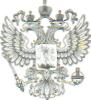 ПРОКУРАТУРА РОССИЙСКОЙ ФЕДЕРАЦИИВ Администрацию Студенецкого сельского поселения Шумячского района Смоленской областиПРОКУРАТУРАСмоленской областиПрокуратура Шумячского районаул. Садовая, д. 30, п. Шумячи, Смоленская область, 216410                     02-36-2023/Прдп 97-23-2066002323.06.2023  №ПРОТЕСТна Кодекс чести муниципального
служащего (утв. постановлением
Администрации	Студенецкогосельского поселения № 19 от 01.03.2011 года)Постановлением Администрации Студенецкого сельского поселения Шумячского района Смоленской области № 19 от 01.03.2011 года утвержден Кодекс чести муниципального служащего (далее - Кодекс чести).В ходе проведенного мониторинга установлено, что Кодекс чести не в полной мере соответствует требованиям федерального законодательства и подлежит изменению по следующим основаниям.Основным нормативно - правовым актом, устанавливающим правовые и организационные основы предупреждения коррупции и борьбы с ней, минимизации и (или) ликвидации последствий коррупционных правонарушений является Федеральный закон от 25 декабря 2008 № 273-ФЗ «О противодействии коррупции» (далее по тексту - Федеральный закон № 273-ФЗ).В силу ст.3 Федерального закона № 273-ФЗ одними из основных принципов противодействия коррупции является комплексное использование политических, организационных, информационно-пропагандистских, социально-экономических, правовых, специальных и иных мер, приоритетное применение мер по предупреждению коррупции.С этой целью ст. 13 Федерального закона от 02.03.2007 № 25-ФЗ «О муниципальной службе в Российской Федерации» (далее по тексту -Федеральный закон № 25-ФЗ) установлены ограничения, связанные с муниципальной службой, в том числе невозможность находиться на муниципальной службе в связи с непредставлением сведений, предусмотренных ст. 15.1 настоящего Федерального закона.В соответствии со ст. 15.1 Федерального закона № 25-ФЗ муниципальный служащий ежегодно за календарный год, предшествующий году предоставления, предоставляет представителю нанимателя сведения обадресах сайтов и (или) страниц сайтов информационно-телекоммуникационной сети «Интернет», на которых муниципальный служащий размещал общедоступную информацию, а также данные, позволяющие его идентифицировать.Перечисленные требования закона не нашли своего отражения в оспариваемом Кодексе чести, что может повлечь правовую неопределенность для правоприменителя, создать условия для проявления коррупции, является нарушением основных принципов противодействия коррупции, что недопустимо.В соответствии со ст.7 Федерального закона от 06.40.2003 года № 131-ФЗ «Об общих принципах организации местного самоуправления в Российской Федерации» муниципальные правовые акты, не должны противоречить Конституции Российской Федерации, федеральным конституционным законам, настоящему Федеральному закону, другим федеральным законам и иным нормативным правовым актам Российской Федерации, а также конституциям (уставам), законам, иным нормативным правовым актам субъектов Российской Федерации.На основании изложенного, руководствуясь ст.23 Федерального закона «О прокуратуре Российской Федерации»,требую:Кодекс чести муниципального служащего (утв. постановлением Администрации Студенецкого сельского поселения Шумячского района Смоленской области № 19 от 01.03.2011 года) изменить, привести в соответствие с требованиями федерального законодательства.Протест подлежит обязательному рассмотрению не позднее чем в десятидневный срок с момента его поступления.В соответствии с ч.З ст.7 Федерального закона «О прокуратуре Российской Федерации» о дате и времени рассмотрения настоящего протеста заблаговременно сообщить прокурору района для поддержания изложенных требований.О результатах рассмотрения протеста следует незамедлительно сообщить прокурору района в письменной форме.В.А. ЛихачевПрокурор района старший советник юстиции